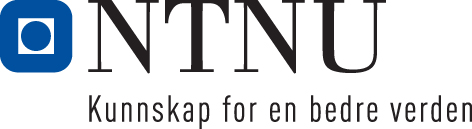 Institutt for psykologiEksamensoppgave i PSYPRO4505 – rettspsykologi og sakkyndighet Faglig kontakt under eksamen: Michael SetsaasTlf.: 73 59 19 60Eksamensdato: 31. mai 2018Eksamenstid (fra-til): 09:00-13:00Hjelpemiddelkode/Tillatte hjelpemidler: IngenMålform/språk: BokmålAntall sider (uten forside): 1Kontrollert av:      Dato			Sign






To av oppgavene skal besvaresOppgave 1Straffelovens §20 b-d åpner opp for at personer som har begått kriminelle handlinger kan gå straffri og § 80 f-h for at retten kan sette ned straffen under det lavmål som er bestemt for handlingen.I forhold til begge paragrafene kan det være aktuelt å utrede en siktet i forhold til psykisk utviklingshemming.Beskriv hvilke grader av utviklingshemming som er aktuelle for at de forskjellige paragrafene kan komme til anvendelseHvordan vil du gå fram i forhold til en rettspsykiatrisk utredning?Hva vil du legge vekt på i en konklusjon?Hvilke særreaksjoner kan være aktuelle overfor mennesker med psykisk utviklingshemming?Hvordan vil du gå fram i forhold til risikovurderinger? Oppgave 2Redegjør for saksgangen i barnelov-saker (foreldretvister) og barnevernssaker. Hvordan begynner sakene etter de to lovverkene?  Hva er viktig å innhente av informasjon for en sakkyndig?  Hvilke roller kan en psykolog inneha gjennom prosessen?Oppgave 3Rettspsykologi defineres som «Psykologi anvendt i rettspleiens tjeneste». Beskriv forskjellige roller en som psykolog kan ha innen denne rammen og drøft noen av utfordringene de forskjellige rollene kan by på.

Sensorveiledning:

Det forventes at de kan skillelinjene mellom lett og høygradig PU, samt forskjellen på diagnostiske og rettspsykiatriske begreper. Alternative reaksjoner bør omfatte tvungen omsorg, men de bør også vite at folk med lett PU kan være psykotiske og dermed falle inn under TPH, eller bli kjent tilregnelige og dermed under forvaring. Hva de vil legge vekt på i en undersøkelse bør omfatte minst IQ og adaptiv fungering. Risikovurdering bør omfatte strukturert klinisk vurdering.Kandidaten bør kunne gjøre rede for saksgang fra mekling v familievernkontor, gjennom mekling for domstolen og mulig hovedforhandling. Samtaler med foreldre, barn og observasjon av samspill er ellers sentralt sammen med innhenting av informasjon fra komparenter (skole, barnehage, behandler m.v.)En vil forvente at kandidaten vil beskrive minst to, helst flere, roller en kan ha (for eksempel som sakkyndig, som sakkyndig vitne, som fagkyndig meddommer, som utreder for barnevern med mer), og kan redegjøre for og drøfte utfordringer i forhold til habilitet, taushetsplikt, mulig rolleblanding med mer, samt hvordan disse skiller seg fra behandlerrollen.Informasjon om trykking av eksamensoppgave Originalen er:1-sidig    □         2-sidig □sort/hvit □          farger □skal ha flervalgskjema □ 